Załącznik 5 – Wzór oświadczenia eksperta o bezstronności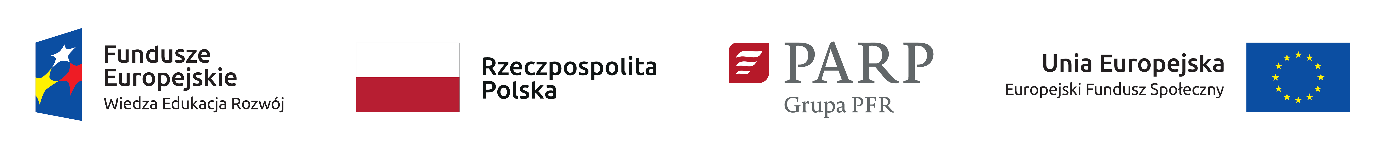 OŚWIADCZENIE EKSPERTA O BEZSTRONNOŚCI IMIĘ i NAZWISKO………..……………………………………………………………………………………Oświadczenie dotyczące przesłanek wymienionych w pkt I oraz pkt II. 1 - 4 dotyczy wniosków o dofinansowanie złożonych w ramach…………, działanie/poddziałanie…………….., konkurs/runda nr …, rok …. (zgodnie z załączoną listą).Oświadczenie dotyczące przesłanek wymienionych w pkt II. 5 dotyczy wniosków o dofinansowanie w ramach wszystkich instrumentów wdrażanych przez PARP w ramach krajowych programów operacyjnych na lata 2014-2020, o których mowa 
w art. 2 pkt 17 lit. a ustawy z dnia 11 lipca 2014 r. o zasadach realizacji programów w zakresie polityki spójności finansowanych w perspektywie finansowej 2014-2020 (Dz. U. z 2018 r. poz. 1431, z późn. zm.).Oświadczenie2 dotyczące przesłanek wymienionych w pkt III dotyczy wniosków o dofinansowanie złożonych¹/ wniosku 
o dofinansowanie złożonego  w ramach Programu Operacyjnego…………, działanie/poddziałanie…………….., konkurs/ runda nr …, rok …. (zgodnie z załączoną listą).I.     Na podstawie art. 68a ust. 9 ustawy z dnia 11 lipca 2014 r. o zasadach realizacji programów w zakresie polityki spójności finansowanych w perspektywie finansowej 2014-2020 
oświadczam, że:nie zachodzi żadna z okoliczności, o których mowa w art. 24 § 1 i 2 ustawy z dnia 14 czerwca 1960 r. - Kodeks postępowania administracyjnego (Dz. U. z 2017 r. poz. 1257, z późn. zm.), powodujących wyłączenie mnie z udziału 
w wyborze projektów do dofinansowania, w szczególności że:nie jestem wnioskodawcą </partnerem>¹ lub nie pozostaję z wnioskodawcą </partnerem>¹ lub wnioskodawcami </partnerami>¹ w takim stosunku prawnym, że wynik oceny może mieć wpływ na moje prawa i obowiązki, w tym nie jestem:wspólnikiem, udziałowcem lub akcjonariuszem wnioskodawcy</partnera>¹ lub wnioskodawców</partnerów>¹;członkiem organów zarządzających lub nadzorczych wnioskodawcy</partnera>¹ lub wnioskodawców</partnerów>¹;związany stosunkiem pracy lub stosunkiem cywilnoprawnym z wnioskodawcą</partnerem>¹ lub wnioskodawcami</partnerami>¹;nie pozostaję w związku małżeńskim, w stosunku pokrewieństwa lub powinowactwa do drugiego stopnia z wnioskodawcą</partnerem>¹ lub wnioskodawcami</partnerami>¹lub członkami organów zarządzających lub organów nadzorczych wnioskodawcy/ partnera/-ów;nie jestem związany/-a z wnioskodawcą</partnerem>¹ lub wnioskodawcami</partnerami>¹ z tytułu przysposobienia, kurateli lub opieki;nie jestem przedstawicielem wnioskodawcy</partnera>¹ lub wnioskodawców</partnerów>¹ lub nie pozostaję 
w związku małżeńskim, w stosunku pokrewieństwa lub powinowactwa do drugiego stopnia z przedstawicielem wnioskodawcy</partnera lub wnioskodawców/partnerów>¹, ani nie jestem związany/-a z przedstawicielem wnioskodawcy</partnera>¹ lub wnioskodawców</partnerów>¹ z tytułu przysposobienia, kurateli lub opieki;nie pozostaję z wnioskodawcą</partnerem>¹ lub wnioskodawcami</partnerami>¹ w stosunku nadrzędności służbowej.Jestem świadomy/-a, że przesłanki wymienione w pkt 2 - 4 dotyczą także sytuacji, gdy ustało małżeństwo, kuratela, przysposobienie lub opieka.W przypadku powzięcia informacji o istnieniu jakiejkolwiek okoliczności mogącej budzić uzasadnione wątpliwości, co do mojej bezstronności w odniesieniu do przekazanego mi do oceny wniosku o dofinansowanie, zobowiązuję się do niezwłocznego jej zgłoszenia na piśmie instytucji, w której złożony został wniosek o dofinansowanie.POUCZENIE:Oświadczenie jest składane pod rygorem odpowiedzialności karnej za składanie fałszywych zeznań, zgodnie z art. 68a ust. 9 ustawy z dnia 11 lipca 2014 r. o zasadach realizacji programów w zakresie polityki spójności finansowanych w perspektywie finansowej 2014-2020  w zw. z art. 233 § 6 ustawy z dnia 6 czerwca 1997 r. – Kodeks karny (Dz. U. z 2018 r. poz. 1600)*.Data: ……………………………                                                                                  Podpis:…………..………………………..* Art. 233 Kodeksu karnego§ 1. Kto, składając zeznanie mające służyć za dowód w postępowaniu sądowym lub w innym postępowaniu prowadzonym na podstawie ustawy, zeznaje nieprawdę lub zataja prawdę, podlega karze pozbawienia wolności od 6 miesięcy do lat 8.§ 1a. Jeżeli sprawca czynu określonego w § 1 zeznaje nieprawdę lub zataja prawdę z obawy przed odpowiedzialnością karną grożącą jemu samemu lub jego najbliższym, podlega karze pozbawienia wolności od 3 miesięcy do lat 5.§ 2. Warunkiem odpowiedzialności jest, aby przyjmujący zeznanie, działając w zakresie swoich uprawnień, uprzedził zeznającego 
o odpowiedzialności karnej za fałszywe zeznanie lub odebrał od niego przyrzeczenie.§ 3. Nie podlega karze za czyn określony w § 1a, kto składa fałszywe zeznanie, nie wiedząc o prawie odmowy zeznania lub odpowiedzi na pytania.§ 4. Kto, jako biegły, rzeczoznawca lub tłumacz, przedstawia fałszywą opinię, ekspertyzę lub tłumaczenie mające służyć za dowód 
w postępowaniu określonym w § 1, podlega karze pozbawienia wolności od roku do lat 10.§ 4a. Jeżeli sprawca czynu określonego w § 4 działa nieumyślnie, narażając na istotną szkodę interes publiczny, podlega karze pozbawienia wolności do lat 3.§ 5. Sąd może zastosować nadzwyczajne złagodzenie kary, a nawet odstąpić od jej wymierzenia, jeżeli:1) fałszywe zeznanie, opinia, ekspertyza lub tłumaczenie dotyczy okoliczności niemogących mieć wpływu na rozstrzygnięcie sprawy,2) sprawca dobrowolnie sprostuje fałszywe zeznanie, opinię, ekspertyzę lub tłumaczenie, zanim nastąpi, chociażby nieprawomocne, rozstrzygnięcie sprawy.§ 6. Przepisy § 1–3 oraz 5 stosuje się odpowiednio do osoby, która składa fałszywe oświadczenie, jeżeli przepis ustawy przewiduje możliwość odebrania oświadczenia pod rygorem odpowiedzialności karnej.Oświadczam, że:nie brałem/am udziału w przygotowaniu któregokolwiek z wniosków o dofinansowanie złożonych w ramach konkursu;nie pozostaję w związku małżeńskim, w stosunku pokrewieństwa lub powinowactwa do drugiego stopnia z członkami organów zarządzających lub organów nadzorczych wnioskodawcy</partnera>¹ lub z wnioskodawców</partnerów>¹;nie jestem związany/-a z wnioskodawcą</partnerem>¹ lub z wnioskodawcami</partnerami>¹z tytułu przysposobienia, kurateli lub opieki;w okresie trzech lat przed dniem złożenia oświadczenia: nie byłem/łam wspólnikiem, udziałowcem lub akcjonariuszem wnioskodawcy</partnera>¹ lub wnioskodawców</partnerów>¹;nie byłem/łam związany/-a stosunkiem pracy lub stosunkiem cywilnoprawnym z wnioskodawcą</partnerem>¹ lub wnioskodawcami</partnerami>¹;nie byłem/łam członkiem organów zarządzających lub nadzorczych wnioskodawcy</partnera>¹ lub wnioskodawców</partnerów>¹ lub jakiegokolwiek podmiotu biorącego udział w przygotowaniu wniosków 
o dofinansowanie;nie łączą mnie oraz w okresie trzech lat przed dniem złożenia oświadczenia nie łączyły mnie inne relacje 
z wnioskodawcą</partnerem>¹ lub wnioskodawcami</partnerami>¹, które mogłyby budzić wątpliwości, co do mojej bezstronności w wyborze wniosków do dofinansowania;Jestem świadomy/-a, że przesłanki wymienione w pkt 2 i 3 dotyczą także sytuacji, gdy ustało małżeństwo, kuratela, przysposobienie lub opieka.Oświadczam, że w stosunku do wykonawców wskazanych we wnioskach o dofinansowanie złożonych w ramach działania/podziałania………, konkurs/runda nr…. rok…., którzy zostali wybrani do realizacji usług w projektach objętych tymi wnioskami:  a)	nie zachodzą przesłanki wymienione w pkt I;b)	nie zachodzą przesłanki wymienione w II. 2, 3, 4 i 5.Data: ……………………………                                                                                Podpis………………………………………Jednocześnie zobowiązuję się do niezwłocznego poinformowania PARP o wszelkich okolicznościach, które powodują zaprzestanie spełnienia przesłanek, o których mowa wyżej.  Jestem świadomy, że w przypadku poświadczenia nieprawdy, PARP usunie mnie z Wykazu kandydatów na ekspertów, a w przypadku zawarcia umowy ramowej, zastosuje sankcje określone w umowie ramowej........................................						..............................................    (miejscowość, data)						                 (podpis)Oświadczam, że:nie biorę udziału oraz w okresie roku poprzedzającego dzień złożenia niniejszego oświadczenia nie brałem/am udziału w przygotowaniu wniosków o dofinansowanie na zasadach komercyjnych w ramach instrumentów wdrażanych przez PARP w  krajowych programach operacyjnych na lata 2014-2020*;nie jestem i w okresie roku poprzedzającego dzień złożenia niniejszego oświadczenia nie byłem/łam członkiem organów zarządzających lub nadzorczych podmiotu przygotowującego wnioski o dofinansowanie na zasadach komercyjnych w ramach instrumentów wdrażanych przez PARP w krajowych programach operacyjnych na lata 2014-2020*;nie jestem i w okresie roku poprzedzającego dzień złożenia niniejszego oświadczenia nie byłem/łam wspólnikiem podmiotu przygotowującego wnioski o dofinansowanie na zasadach komercyjnych w ramach instrumentów wdrażanych przez PARP w krajowych programach operacyjnych na lata 2014-2020*;nie posiadam i w okresie roku poprzedzającego dzień złożenia niniejszego oświadczenia nie posiadałem/łam co najmniej 10% udziałów lub akcji podmiotu przygotowującego wnioski o dofinansowanie na zasadach komercyjnych w ramach instrumentów wdrażanych przez PARP w krajowych programach operacyjnych na lata 2014-2020*;nie jestem i w okresie roku poprzedzającego dzień złożenia niniejszego oświadczenia nie byłem/łam związany/-a stosunkiem pracy z podmiotem przygotowującym wnioski o dofinansowanie na zasadach komercyjnych w ramach instrumentów wdrażanych przez PARP w krajowych programach operacyjnych na lata 2014-2020*;nie łączy mnie i w okresie roku poprzedzającego dzień złożenia niniejszego oświadczenia nie łączył mnie stosunek cywilnoprawny z podmiotem przygotowującym wnioski o dofinansowanie na zasadach komercyjnych w ramach instrumentów wdrażanych przez PARP w krajowych programach operacyjnych na lata 2014-2020*;nie pozostaję w związku małżeńskim, w stosunku pokrewieństwa lub powinowactwa do drugiego stopnia z osobą, która przygotowuje lub w okresie roku poprzedzającego dzień złożenia niniejszego oświadczenia przygotowywała wnioski o dofinansowanie na zasadach komercyjnych w ramach instrumentów wdrażanych przez PARP w krajowych programach operacyjnych na lata 2014-2020*;nie jestem związany/-a z tytułu przysposobienia, kurateli lub opieki z osobą, która przygotowuje lub w okresie roku poprzedzającego dzień złożenia niniejszego oświadczenia przygotowywała wnioski o dofinansowanie na zasadach komercyjnych w ramach instrumentów wdrażanych przez PARP w krajowych programach operacyjnych na lata 2014-2020*.Jestem świadomy/-a, że przesłanki wymienione w pkt 7 i 8 powyżej dotyczą także sytuacji, gdy ustało małżeństwo, kuratela, przysposobienie lub opieka. Jednocześnie zobowiązuję się do niezwłocznego poinformowania PARP o wszelkich okolicznościach, które powodują zaprzestanie spełnienia przesłanek, o których mowa wyżej.  Jestem świadomy, że w przypadku poświadczenia nieprawdy, PARP usunie mnie z Wykazu kandydatów na ekspertów, a w przypadku zawarcia umowy ramowej, zastosuje sankcje określone w umowie ramowej........................................						..............................................    (miejscowość, data)						                 (podpis)